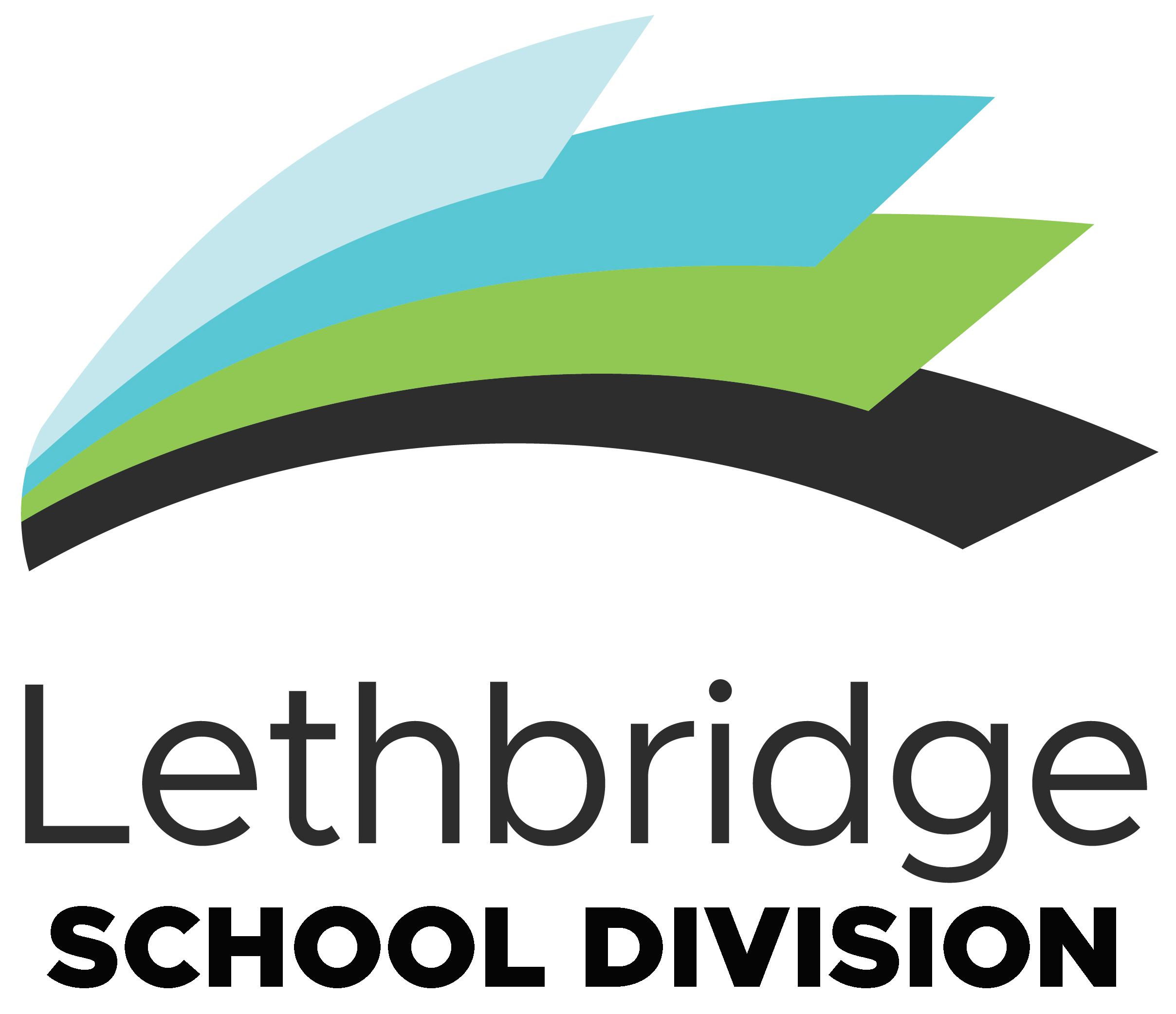  LETHBRIDGE SCHOOL DIVISION 402.11.2.7    Student Support Worker Evaluation Form      Section One		Introduction	Name	     		Location	     		Start Date for Current Position             		Evaluator (Principal/Vice Principal)      		Date	     	Reason for evaluation:    	Evaluation process for employees on a casual or temporary contract (indicate period below)		   6 Month Evaluation	   10 Month Evaluation      	Employee request     	Employee has not developed and implemented a Growth Plan    	Employee may not be meeting the Support Staff Quality Standards Section Two		Support Staff Quality Standards In accordance with the expectations of the Student Support Worker position, the employee will be evaluated within the following areas:All areas should be marked as meeting (M) the standard, not meeting (N/M) the standard, or not applicable (N/A). For the purposes of this form, “meeting” describes job performance that meets the standard of performance in each area.  Where areas of “not meeting” standards are identified, a comment must be made. All marked deficiencies must be accompanied by supporting documentation.Please provide a brief description of the employee’s assignment:1.   KEY RESPONSIBILITIES AND POSITION REQUIREMENTS The employee is responsible for providing assistance and support to student(s) with identified special needs affecting the student’s ability to participate effectively in the school environment.  M	N/M    N/A               	Assesses student(s) experiencing difficulties	               	Makes home visits as required                	Acts as a mediator when student(s) are in conflict               	Good organizational skills               	Self-motivated                	Portrays an approachable and optimistic demeanour                	Develops a working relationship with all student(s)                	Assesses student(s) experiencing difficulties; recommends necessary interventions for student(s) who may be involved in abusive situations, who are suicidal, who are involved in family or peer conflicts or other serious issues                	Leads group counselling classes and provides assistance in the areas of social skills, conflict resolution and mediation, self-esteem, assertiveness, communications, study skills, goal setting, problem solving and anger and stress management               	Carries out directions and duties as assignedCOMMENTS:2.	PERSONAL/PROFESSIONAL QUALITIESM	N/M                     Builds positive interpersonal relationships (with other support staff, teachers, student(s), public; includes dealing with conflict)                 Exhibits behaviours of a team player (with the Support team, the school, the community, and the Division)                 Demonstrates the ability to communicate effectively and appropriately                 Resolves conflict effectively                 Uses time effectively (include attendance, punctuality, setting of priorities, keeping to schedules)                 Takes initiative (self directed, takes charge of assigned tasks, requires minimum supervision)                 Maintains appropriate personal hygiene and appearance                 Promotes an atmosphere of mutual respect and appreciation for individual differences, all staff, students, families, and community members, regardless of race, culture, gender, faith, nation, or spoken language, within the school division                 Promotes a welcoming, caring, respectful, and safe work environmentCOMMENTS:3.    COMMUNICATIONM	N/M    	               Excellent communication skills both in written and oral format               Maintains confidentiality related to Division students and staff               Proven public relations skills and demonstrated ability in promoting and maintaining effective working relations with public, student(s), co-workers, school staff, administration and Division officialsCOMMENTS:4.  POSITION REQUIREMENTS (CLASSROOM)M	N/M    N/A                	Provides follow-up and support to student(s) and parents or guardians                  	Welcomes new student(s) and assists them with orientation               	Supervises student(s) during co-curricular activities and outings, ensuring the safety of all student(s) at all times               	Provides information and assistance to student(s) moving from grade school to junior high or middle school and to high school                  	Counsels and problem solves with student(s) who are experiencing behavioural, emotional and social issues               	Monitors attendance and follows up on tardiness and absences by contacting parents/guardians               	Observes and monitors behaviours and develops appropriate remedial plans and goals for student(s), ensuring that they comply with rules and routines.                  	Supervises student(s) who are being disciplined; ensures compliance with remedial requirements               	Leads and/or supervises student(s) in activities taking place in or out of the classroom setting               	Assists student(s) with daily living needs and physical development.               	Participates in tutoring student(s) and monitors study hall activities.               	Participates in consultative team meetings and advocates on behalf of the student(s)               	Under the direction of the teacher or principal, sets up programs and develops materials to be used for classes and one-on-one sessions.               	Writes reports, maintains appropriate documentation and ensures confidentiality at all times                  	Ensures that teacher(s) and/or administrator(s) are informed of all serious issues and are updated on plans and follow-up               	Liaises with outside agencies, provides recommendations and assists with accessing services as deemed appropriate by the teacher or principal               	Performs other related duties as requiredCOMMENTS:5.    TIME MANAGEMENT	Attendance report attachedM	N/M                   Attends regularly, with no incidental (1-2 per month) absences or patterns of absences as demonstrated by the reviewed attendance report attached                Is on time, ready to work with students at the assigned times               Sets priorities in collaboration with teacher(s) and administration               Uses time effectively               Follows assigned schedule with no incidents of arriving late, extending of breaks or leaving earlyCOMMENTS:6.  DECISION		Completes evaluation process for the current temporary/casual assignment		Completes probationary process		Improvement plan implemented; employee proceeds to 10 month evaluation		Employee returns to Growth Plan process		Employee must submit a Growth Plan within one month
7.   EVALUATOR’S COMMENTSCOMMENTS:8.  EMPLOYEE’S COMMENTSCOMMENTS:Steps for completion:Evaluation is completed by school administrator(s) with written feedback from Counselling Coordinator.  Evaluation is signed off by school administrators(s) and Counselling Coordinator. School administrator(s) (and Counselling Coordinator, if required) meet with employee to review evaluation.A copy of the evaluation is provided to the employee, school administrator(s), and Counselling Coordinator. HR is given the original document. As Counselling Coordinator, I have read and approve this evaluation.	_______________________________________		Counselling Coordinator Signature			DateAs Principal, I have provided feedback and approve this evaluation.	_______________________________________		     Principal’s Signature			DateAfter this evaluation has been signed by the Principal, the following signatures are necessary upon review:	_______________________________________		    Vice Principal (if applicable)			Date_______________________________________		Employee’s Signature							Date_______________________________________	            Reviewed by Human Resources						Date